§1905.  Rear lights1.  Requirement.  Except as provided in subsection 3, a motor vehicle with 3 or more wheels or a tiny home, trailer or semitrailer must have on the rear 2 lights, one on each side of the axis, each capable of displaying a red light visible for a distance of at least 100 feet behind the vehicle.[PL 2019, c. 650, §13 (AMD).]2.  Vehicles used in conjunction.  When a vehicle is used in conjunction with another vehicle, only the last must carry the lights.[PL 1993, c. 683, Pt. A, §2 (NEW); PL 1993, c. 683, Pt. B, §5 (AFF).]3.  Vehicles manufactured with one rear light.  If a vehicle was manufactured with only a single rear light, that light is sufficient if the light complies with the visibility requirement and is in the center or to the left of the vehicle's axis.[PL 1993, c. 683, Pt. A, §2 (NEW); PL 1993, c. 683, Pt. B, §5 (AFF).]4.  Exception for farm tractors.  This section does not apply to unregistered farm tractors.[PL 1993, c. 683, Pt. A, §2 (NEW); PL 1993, c. 683, Pt. B, §5 (AFF).]SECTION HISTORYPL 1993, c. 683, §A2 (NEW). PL 1993, c. 683, §B5 (AFF). PL 2005, c. 314, §10 (AMD). PL 2019, c. 650, §13 (AMD). The State of Maine claims a copyright in its codified statutes. If you intend to republish this material, we require that you include the following disclaimer in your publication:All copyrights and other rights to statutory text are reserved by the State of Maine. The text included in this publication reflects changes made through the First Regular Session and the First Special Session of the131st Maine Legislature and is current through November 1, 2023
                    . The text is subject to change without notice. It is a version that has not been officially certified by the Secretary of State. Refer to the Maine Revised Statutes Annotated and supplements for certified text.
                The Office of the Revisor of Statutes also requests that you send us one copy of any statutory publication you may produce. Our goal is not to restrict publishing activity, but to keep track of who is publishing what, to identify any needless duplication and to preserve the State's copyright rights.PLEASE NOTE: The Revisor's Office cannot perform research for or provide legal advice or interpretation of Maine law to the public. If you need legal assistance, please contact a qualified attorney.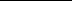 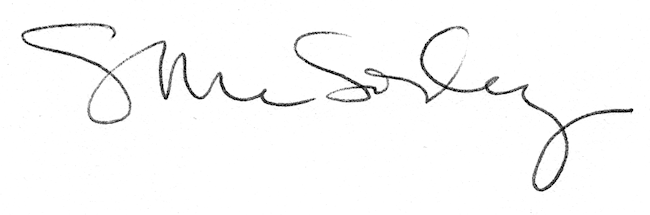 